Publicado en  el 17/11/2014 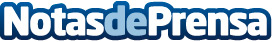 Indra muestra en WAPIC (Nigeria) sus soluciones más innovadoras para la gestión integral del negocio energético Indra mostrará sus soluciones más innovadoras para la gestión integral e inteligente del negocio energético en la 11º edición de WAPIC (West African Power Industry Convention), una de las cumbres más relevantes del sector en el continente africano. Datos de contacto:IndraNota de prensa publicada en: https://www.notasdeprensa.es/indra-muestra-en-wapic-nigeria-sus-soluciones_1 Categorias: Otras Industrias http://www.notasdeprensa.es